§3481.  Providing for protective services with the consent of the person; withdrawal of consent; care taker refusalWhen it has been determined that an incapacitated or dependent adult is in need of protective services, the department shall immediately provide or arrange for protective services, provided that the adult consents.  [PL 1981, c. 527, §2 (NEW).]1.  Consent.  If an incapacitated or dependent adult does not consent to the receipt of protective services, or if the adult withdraws consent, the service may not be provided.[RR 2021, c. 2, Pt. B, §175 (COR).]2.  Consent refused.  When a private guardian or conservator of an incapacitated adult who consents to the receipt of protective services refuses to allow those services to be provided to the incapacitated adult, the department may petition the Probate Court for removal of the guardian pursuant to Title 18‑C, section 5‑319 or for removal of the conservator pursuant to Title 18‑C, section 5‑430. When a caretaker or guardian of an incapacitated adult who consents to the receipt of protective services refuses to allow those services to be provided to the incapacitated adult, the department may petition the Probate Court for temporary guardianship pursuant to Title 18‑C, sections 5‑124 and 5‑312 or for a protective arrangement pursuant to Title 18‑C, section 5‑501.[PL 2017, c. 402, Pt. C, §55 (AMD); PL 2019, c. 417, Pt. B, §14 (AFF).]SECTION HISTORYPL 1981, c. 527, §2 (NEW). PL 1993, c. 652, §8 (AMD). PL 2017, c. 402, Pt. C, §55 (AMD). PL 2017, c. 402, Pt. F, §1 (AFF). PL 2019, c. 417, Pt. B, §14 (AFF). RR 2021, c. 2, Pt. B, §175 (COR). The State of Maine claims a copyright in its codified statutes. If you intend to republish this material, we require that you include the following disclaimer in your publication:All copyrights and other rights to statutory text are reserved by the State of Maine. The text included in this publication reflects changes made through the First Regular and First Special Session of the 131st Maine Legislature and is current through November 1. 2023
                    . The text is subject to change without notice. It is a version that has not been officially certified by the Secretary of State. Refer to the Maine Revised Statutes Annotated and supplements for certified text.
                The Office of the Revisor of Statutes also requests that you send us one copy of any statutory publication you may produce. Our goal is not to restrict publishing activity, but to keep track of who is publishing what, to identify any needless duplication and to preserve the State's copyright rights.PLEASE NOTE: The Revisor's Office cannot perform research for or provide legal advice or interpretation of Maine law to the public. If you need legal assistance, please contact a qualified attorney.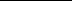 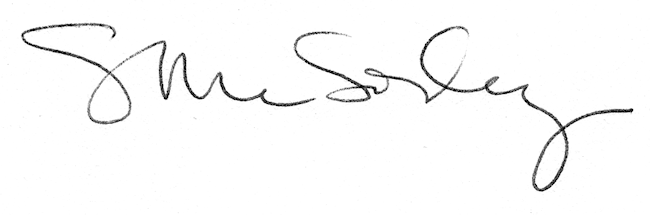 